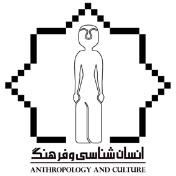 انسان‌شناسی و فرهنگشیوه‌نامه درج مطلب در ویژه‌نامه‌هااستانداردهای مربوط به فونت و کاغذ و پاراگراف-رعایت نیم‌فاصلهمهم‌ترین مسئله در مورد متن  رعایت نیم‌فاصله است. متن بدون رعایت نیم‌فاصله به دلیل افزایش مشکلات در ایندیزاین پذیرفته نمی‌شود.این مسئله که نیم‌فاصله‌ها کجاها رعایت میشوند را در بخش دوم ببینید:Insert---- >symbol---- >more symbols ---- >special character ---- > optional hyphen ---- > shortcut key ---- >press new shortcut key ---- > در این بخش باید دو کلید را که کارکردن با آن راحت تر است را انتخاب کنید و در همین بخش همزمان کلیدها را بگیرید.  پیشنهاد است که کلیدهای کنترل و اسپس را معرفی کنید.بنابراین هر جا نیاز به نیم فاصله باشد با گرفتن این دو کلید به جای فاصله نیم‌فاصله می‌اندازد.بهتر است آن را در وبسایتی مانند ویراسباز کپی و پیست کنید. البته توجه کنید که این وبسایتها برخی کلمات را به اشتباه تشخیص می‌دهد مثل میدان را به شکل می‌دان در می‌آوردکه باید دستی درست شود.در ضمن اگر متن تان دارای پانویس است، چنین وبسایتهایی پانویس را از بین می‌برند. بنابراین بهتر است به صورت بخش بخش در آن کپی کنید.یک راه مطمئن برای اطلاع از جای اعمال نیم‌فاصله تصویر زیر را ببینید:فعال‌کردن این گزینه روی ورد می‌تواند به شما نشان دهد که کجاها چه عملی انجام شده است که برای مثال با رنگ مشخص شده است:اینتر – نیم‌فاصله، برک (بین دو صفحه)، فاصلهشکل را ببینید: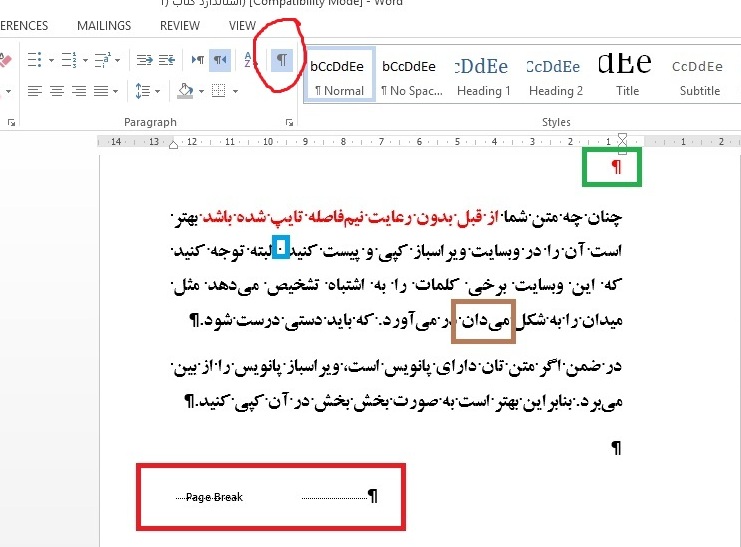 نیمفاصلهها اگر متن به صورتی باشد که چنین کلماتی با فاصله نوشته شوند ممکن است بخش دوم کلمه دوبخشی به خط بعدی رفته و خواندن را مشکل کند.همه افعال دوبخشی : می دهد/می‌دهد – می‌ برد/ می‌برد و غیرهکلمات جمع با ها: انسان‌ ها/ انسان‌هاکلمات دوبخشی : انسان شناسی/ انسان‌شناسی، جنبه ای/ جنبه‌ایدر مورد ی منفصل خودتان تصمیم بگیرید. اگر می‌خواهید این مورد را رعایت کنید حتما باید با نیم‌فاصله باشد: مدرسه ی مدرن/ مدرسه‌ی مدرنکلمات جمع  مانند: درهم‌آمیختن، و ...عنوانمشخصاتتوضیحاتتیتربی تیتر 12زیرتیتربی تیتر 10متنبی نازنین (شماره فونت 13)انتخابیفاصله خطوط1فاصله پاراگراف‌ها0تورفتگی ابتدای پاراگراف‌ها0.3فاصله متن2.5از سمت راست کاغذفاصله متن2از سمت بالا- پایین- چپسایز کاغذ29*21استاندارد آ 4